Affidavit of Support PDF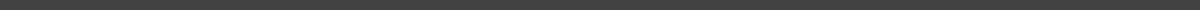 I. Affiant InformationFull Name: ______________________________Date of Birth: ___________________________Address: ________________________________Relationship to Beneficiary: _______________Occupation: _____________________________Annual Income: __________________________Contact Number: _________________________II. Beneficiary InformationFull Name: ______________________________Date of Birth: ___________________________Passport Number: ________________________Address: ________________________________Relationship to Affiant: ___________________Purpose of Support: ______________________III. Declaration of Financial SupportI, _______________ [Affiant’s Full Name], hereby declare and affirm that I am financially able and willing to support _______________ [Beneficiary’s Full Name], for the duration of their stay in the United States. I understand that I am legally obliged to support the Beneficiary and ensure that they will not become a public charge during their stay.Financial Evidence Attached (Tick as applicable):Bank StatementsEmployment LetterTax ReturnsProperty DocumentsOther: _________________IV. Affiant’s SignatureDate: ___________________Signature: _______________